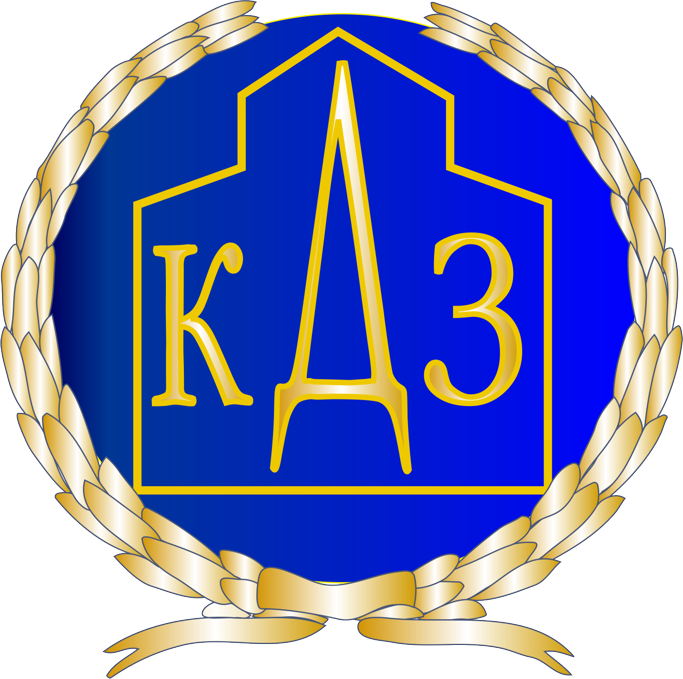  660048, Россия, г. Красноярск, ул. Маерчака, 55; т. т. (391) 220-58-66, (391) 221-55-94; факс (391) 221-15-26; E-mail: kdz@yandex.ruОТЧЕТО ПРОВЕДЕННЫХ МЕРОПРИЯТИЯХ мероприятиях по уменьшению выбросов загрязняющих веществ в атмосферный воздухв период неблагоприятных метеорологических условий (НМУ) с 19:00 15.10.2021г. до 19:00 18.10.2021г.на территории г. КрасноярскНаименование организации: ЗАО «Красноярский дрожжевой завод»Дата и время приема предупреждения по НМУ (запись в журнале): 15.10.2021г. ФИО, должность, телефон принявшего предупреждение по НМУ: Начальник хозяйственного отдела Мечинский А.А. т.89333302750Режим работы при НМУ:1 режимВыполняемые мероприятия по уменьшению выбросов в период НМУ 1. Контроль за соблюдением технологического регламента ведения сварочных работ.2. Контроль за соблюдением технологического регламента работы котельного оборудования; контроль осуществлять путем  периодических осмотров оборудования (топки котла, дымовой трубы, отдельных узлов и пр.) мастером котельной; контроль производится не реже одного раза за период НМУ.           3.  Исключены работы по зачистке оборудования, газохода котла.             4.  Исключено проведение испытаний оборудования, пусконаладочных и ремонтных работ.             5.   Контроль выгрузки угля в бункер и золошлаков на площадку хранения применением гидрообеспылевания.           6.  Контроль ТО автотранспортных средств перед выездом на маршрут.________________________________________________________          Начальник хозяйственного отдела                                           Мечинский А.А.